work Experience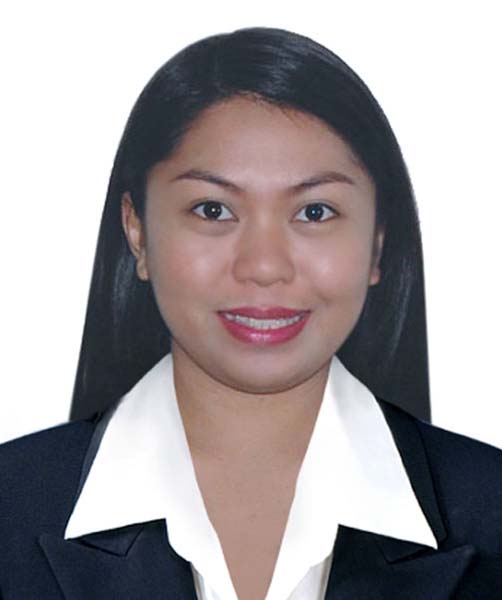 sps training and consultancy services inc.,April 20, 2016 to february 6, 2017HR SpecialistCollecting and verifying candidate's information.Interviewing and recruiting intelligent staff.Facilitating employee orientation and companyonboarding.Overseeing performance of employee and takingnecessary actions to improve their performance.Maintaining and proper monitoring of manpowerdatabase.Processing of clearance and quit claims.January 11, 2016 to April 19, 2016Training and Operations SpecialistTraining newly hired employees for a specific job role.Monitoring of employees’ performance during deployment.Jollibee foods corporationMarch 03, 2015 to october 9, 2015Assistant Restaurant Manager 3 (ARM3)Implementing and ensuring strict compliance on Food, Safety and Cleanliness program.Assisting Restaurant Manager in Sales building initiatives by conducting client calls.Promoting and implementing of the following activities: Crew hiring and training, scheduling, training system and certification.Accomplishing sales report.sunwest water and electric corporationapril 29, 2014 to February 27, 2015Contract Management SpecialistGathering of required documents to process and acquire necessary permit and license to operate a power generation plant.Educationarellano university, a. bonifacio campusbachelor in science in information technology 2010-2014